Конкурсное заданиеПромышленная робототехника14+Сценарий:Вы ответственный за внедрение нескольких РТК, приобретенных заказчиком. РТК будет обеспечивать роботизированную загрузку-выгрузку станка, плазменную резку. Задание:Разработайте программы для РТК, согласно поставленным задачам.Задание считается завершенным, когда:Программа РТК выполняется без ошибок и сбоев;Выполнены все требования поставленной задачи;Проверка осуществляется экспертами согласно поставленной задаче для работы РТК;РТК будут отправлены заказчику сразу же, как только Вы завершите работу. Возможности внести изменения позже не будет.Задание №1 (РЗ1)Загрузка-выгрузка станкаМаксимальное время                                                                              30  мин.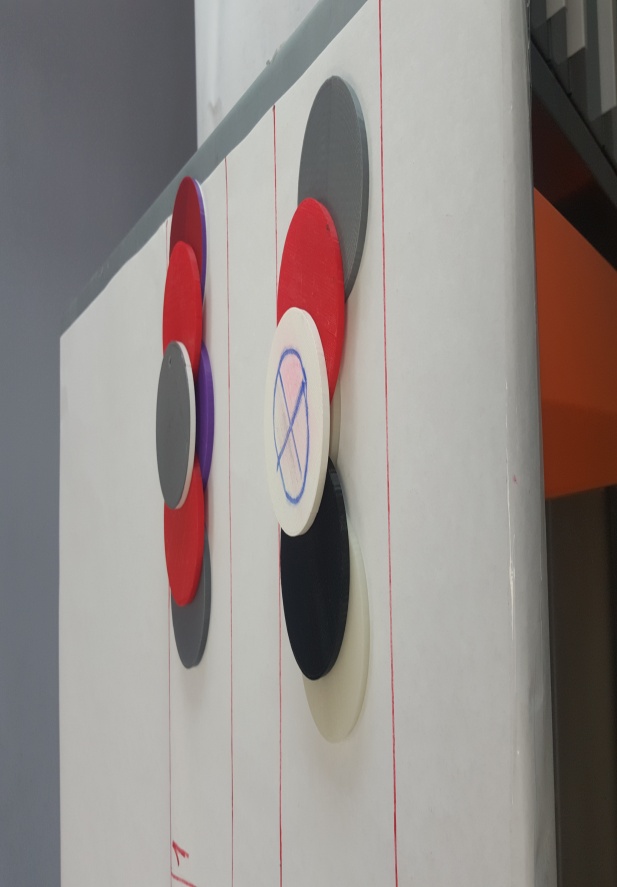 СценарийВы ответственный за доставку РТК, приобретенной крупным заказчиком. РТК будет обеспечивать роботизированную загрузку-выгрузку станка с ЧПУ.ЗаданиеРис.1Произведите подготовку оборудования к эксплуатации;Откалибруйте инструмент ;Выполните задание по перемещению элементов по заданной схеме с зеркальным отражением конструкций, используя не менее одного раза Базу 3; Переместите  6  элементов  с базы 1 на базу 2 в соответствии с цветовой гаммой;Переместите  6 элементов с базы 2 на базу 1 в соответствии с цветовой гаммой;Скорость перемещения составляет 30%;Во время работы робот не должен совершать столкновений ;Время выполнения задания  не должно превышать 30мин;Задание №2 (РЗ2)Загрузка-выгрузка станкаМаксимальное время                                                                              30  мин.СценарийВы ответственный за доставку РТК, приобретенной крупным заказчиком. РТК будет обеспечивать роботизированную загрузку-выгрузку станка с ЧПУ.Задание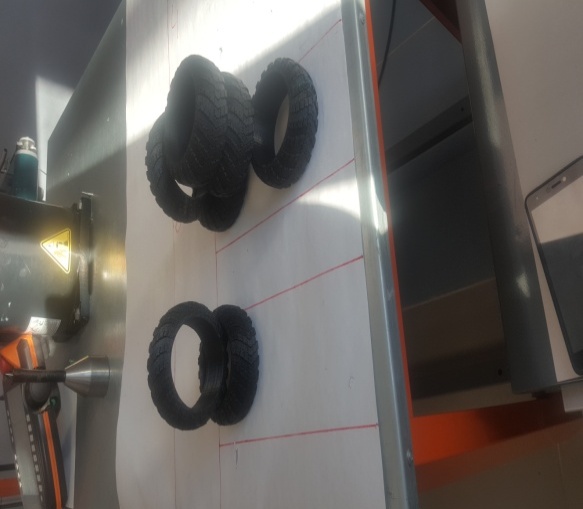 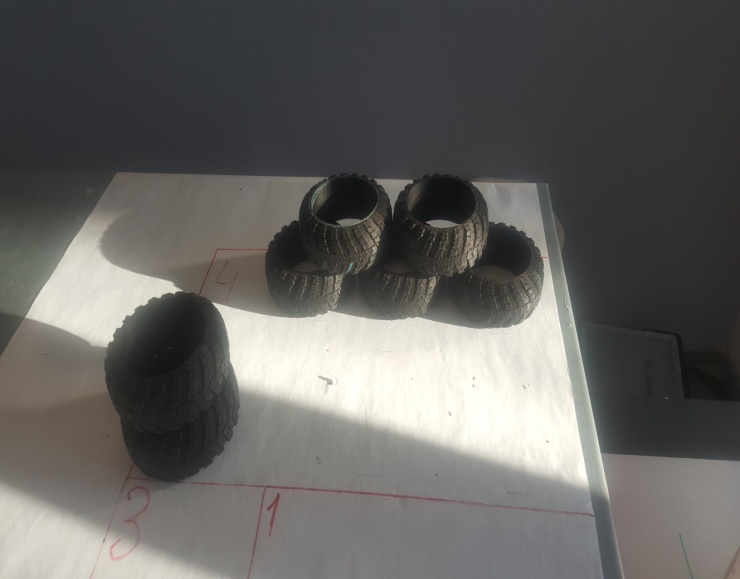                         Рис.1                                                                  Рис.2Создайте папку под названием «ABL_2018_Name» (Name- свое имя английскими буквами);Создайте программу «Load_N1»;Напишите программу перемещения 7ми элементов от Базы №1 и Базы №2  в Базу №3 или Базу №5 по заданной схеме ( рис.2);Во время работы робот не должен совершать столкновения;Время выполнения программы, при условии полностью выполненного задания, не должна превышать 5 минут;Скорость перемещения не превышает 30%;Задание №3 (РЗ3)Плазменная резкаМаксимальное время                                                                              30  мин.СценарийВы ответственный за доставку РТК, приобретенной крупным заказчиком. РТК будет обеспечивать роботизированную загрузку-выгрузку станка с ЧПУ.Задание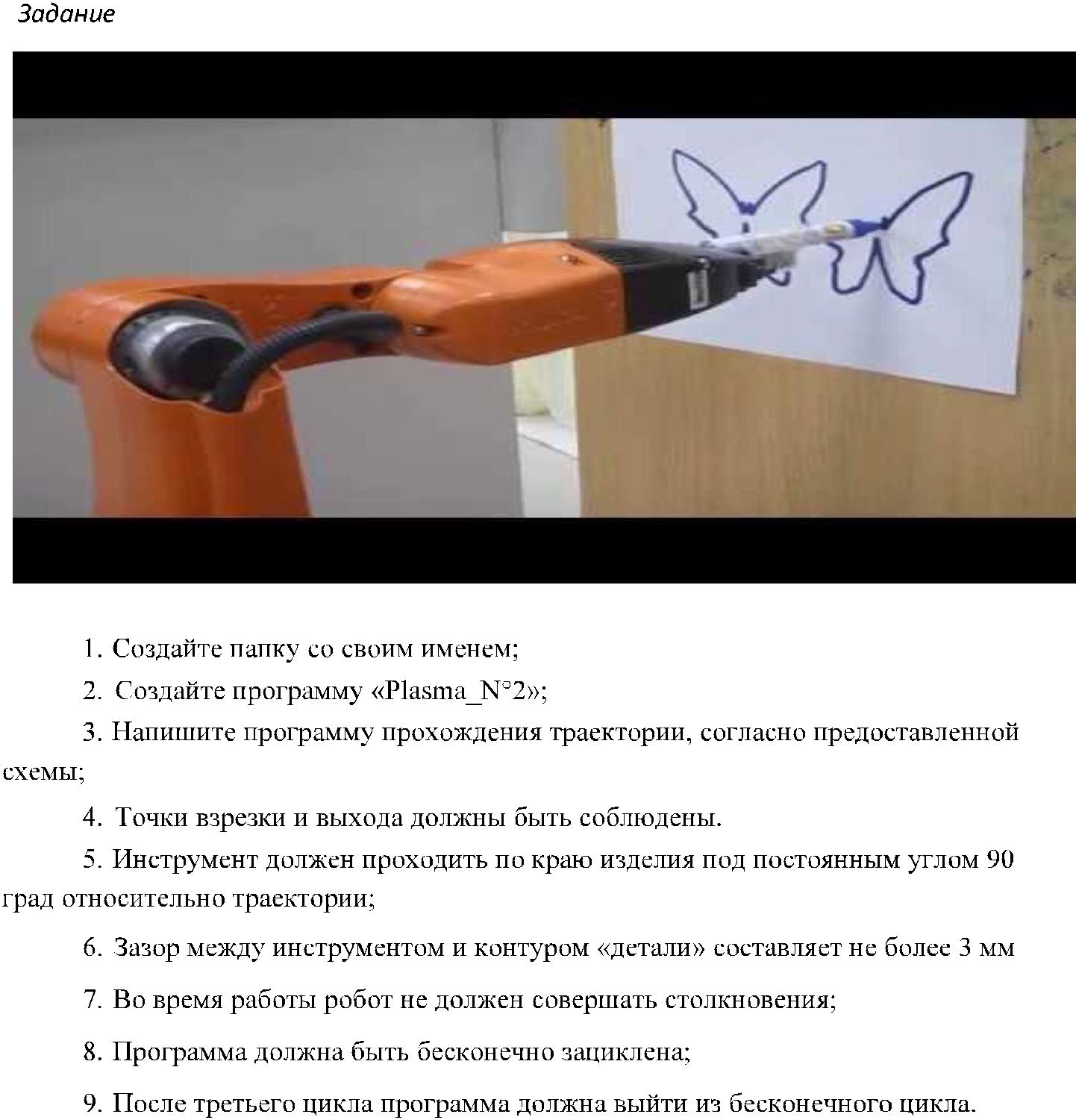 Рис.1Произведите подготовку оборудования к эксплуатации;Откалибруйте инструмент;Создайте папку с именем «ABL_2018_Name» (Name- свое имя английскими буквами);Создайте программу под названием «Load_N2»;Выполните задание по перемещению инструмента по заданной траектории  согласно представленной схеме на Базе №1,База №2, База №3; (На Базе №1,База №2, База №3 представлены 4- 5 геометрические фигуры)Скорость выполнения задания составляет не более 30% ;Во время прохождении траектории задания робот не должен повредить оснастку. Задание 4– Бонусное задание  (РЗ4)(Бонусное задание выполняется по желанию )Презентация проектаСценарийВы ответственный за проработку РТК. Необходимо проработать концепцию, техническую часть, подготовить материалы и провести презентацию проекта по внедрению промышленной робототехники в выбранную Вами сферу.Проект может быть:Исследовательским;Коммерческим;Социальным;Критерии оценки:Проект:Актуальность;Реалистичность внедрения;	Техническая проработка проекта.	Презентация:Наличие подходящих фото и видеоматериалов;Наличие раздаточных материалов;Умение работать с аудиторией;Оформление;Ответы на вопросы;